TÝDENNÍ PLÁN        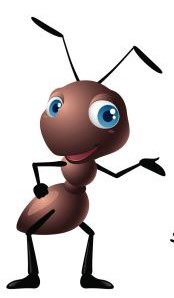 Jméno:_________________            27. týden: 1. 3. – 5. 3. 2021Kritéria pro hodnocení: vybarvené sluníčko – zvládám, umím to                                      sluníčko v kroužku (vybarvené jen paprsky) – učím se, ještě potřebuji pomoc                                      nevybarvený obrázek – nezvládám to                                 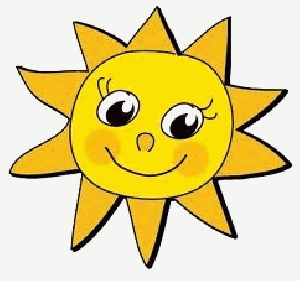 Vážení rodiče.V tomto týdnu budeme listovat knihami s básničkami. Pokud máte zajímavé knihy doma, prosím o zapůjčení. Děti si vyberou z doporučených básní svoji básničku, kterou se na další týden od 8. 3. naučí zpaměti. Uděláme si třídní kolo recitační soutěže kunratická jahůdka. Těším se na společné zážitky s básní!Vím, že jsem na třídních schůzkách říkala, že při online výuce nebudeme psát do písanek. Avšak díky vizualizéru a dalších pomůcek budu moci dětem během hodin ukázat, jak na to. Poprosím Vás jen o zaslání fotodokumentace (či scenu), jak děti píší. Nebudeme toho psát moc. Ale abychom toho neměli před sebou mnoho, až se vrátíme do školy, zkusíme to takto.Anna Jiráková, Šárka Kvasničková a Petra Brabcová                                                                                                                       _____________________________Podpis rodičePředmětUčivo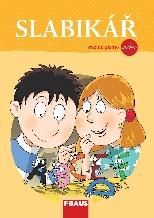 Slabikář do str. 65Čtu slova se slabikotvorným r. Rozlišuji v textu b a d. Rozdělím písmena na slova.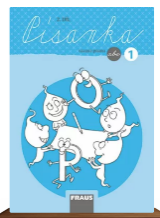 Písanka 2 do str. 8Napíši malé psací y a velké psací V.Trénuji slovní spojení.Píši větu psacím písmem.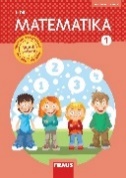 Matematika 2 do str. 20Sčítám a odčítám do 16. Spojím 3 čísla.Vypočítám hady za pomocí neposedů.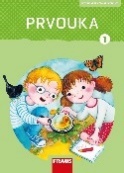 Prvouka do str. 63Ukážu na hodinách čtvrt, půl, třičtvrtě, celou. Určím čas na hodinách. 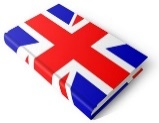 Pojmenuji pět domácích zvířátekPojmenuji domácí mazlíčky.Úkoly na celý týden:Nakresli, co jsi dělal o prázdninách.Zazpívat si oblíbenou písničku.Jít na procházku a pozorovat, co se v přírodě děje. 